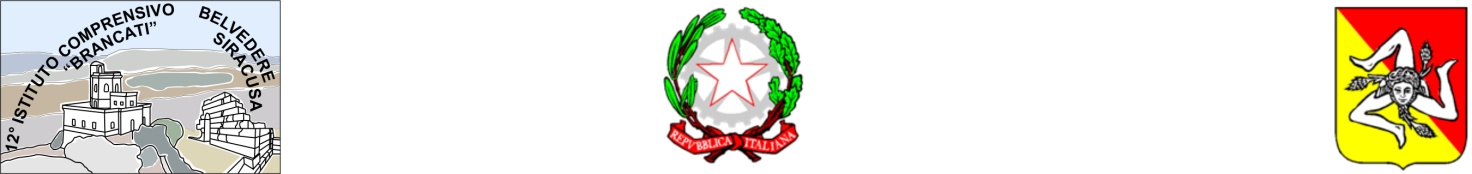 12° Istituto Comprensivo di SiracusaPiazza Eurialo, 16 – Belvedere (SR) - tel.0931.744736 – fax 0931.711140Via Cavalieri di Vittorio Veneto  – Belvedere (SR) - tel. 0931.711108c.f. 80007550892 - c.m.SRIC808004 – email: sric808004@istruzione.it – sito web: www.dodicesimosiracusa.edu.itSchema per la rimodulazione della programmazione in seguito all’introduzione della didattica a distanza(DPCM 4 marzo 2020; Nota MI 388 del 17 marzo 2020 e s.mi.mi)A.S. 2019-2020Il presente schema di programmazione tiene conto:-  di quanto già definito a livello di curricolo d’istituto- della pianificazione delle attività didattiche-educative predisposte dagli insegnanti che operano nelle stesse classi e dal Consiglio di classe ad inizio anno scolastico - della programmazione del curriculo di Istituto per come formulato ad inizio d’anno scolastico.In questo documento si riportano gli adattamenti introdotti a seguito dell’attivazione della didattica a distanza iniziata il giorno _____________________________.Docente : ………………….…….………..Ordine di Scuola ……………………………………….Plesso : ………………….………. ……Classe: …………………………..………. Sezione …………………………………………………..Disciplina / Educazione : …………………………………………………………………..….………Fase di applicazione: periodo della sospensione delle attività didattiche e/o fino a nuove disposizioni che autorizzino la frequenza negli edifici scolastici.*1. competenza alfabetica funzionale. - 2. competenza multilinguistica. - 3. competenza matematica e competenza in scienze, tecnologie e ingegneria. - 4. competenza digitale. - 5. competenza personale, sociale e capacità di imparare a imparare. – 6. competenza in materia di cittadinanza. - 7. competenza imprenditoriale. - 8. competenza in materia di consapevolezza ed espressione culturali.Materiali di studio che verranno proposti (libro di testo parte digitale, schede, materiali prodotti dall’insegnante, visione di filmati, documentari, lezioni registrate dalla RAI, YouTube, Treccani ecc.)Tipologia di gestione delle interazioni con gli alunni – specificare con quale frequenza (videolezioni, chat, restituzione degli elaborati corretti tramite posta elettronica, chiamate vocali di gruppo, Gsuite …)Piattaforme strumenti canali di comunicazione utilizzati (e-mail, aule virtuali, didattica del RE - Google education, CISCO WebEx, WhatsApp, Skype, Telegram, Zoom, GoToMeeting, ecc.)Agenda del Registro elettronico (strumento obbligatorio) _________________________________Modalità di verifica formativa (restituzione degli elaborati corretti, colloqui effettuati con il supporto di piattorme che permettano videoconferenze, rispetto dei tempi di consegna, livello di interazione, partecipazione ed interesse mostrati, test on line ecc.)Personalizzazione per gli allievi DSA e con Bisogni educativi non certificati: (ripotare gli strumenti compensativi e dispensati proposti o utilizzati)Per gli Studenti con disabilità sarà proposto una modifica del PEI, relativo al contributo della disciplina, in coordinazione con l’insegnante di sostegno e gli altri docenti del CdC.Nota per la compilazione: trattandosi di una programmazione con modalità didattica nuova, pur tenendo conto dell’esperienza maturata in queste settimane di sperimentazione, potrà essere suscettibile a modifiche e adattamenti in corso di svolgimento. Luogo e data 									FirmaCompetenze:Competenze chiave per l’apprendimento permanente*Conoscenze:Competenze chiave per l’apprendimento permanente*